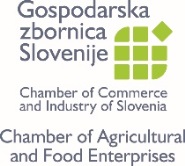 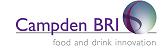 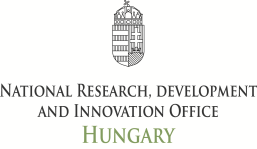 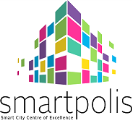 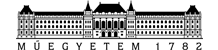 INVITATIONThe Campden BRI Magyarország Nonprofit Kft. and the Chamber of Commerce and Industry of Slovenia - Chamber of Agricultural and Food Enterprises with the support of the European Commission Directorate General for Regional and Urban Policy (DG REGIO) and in cooperation with the National Research, Development and Innovation Office  (Hungary) and the Budapest University of Technology and Economics (BME)  are pleased to invite you to the   Central European Cooperation in Smart Specialisation on the 
Application of ICT and Advanced Manufacturing Solutions 
in the Food Supply Chain workshopon 4-5 April 2018 in Budapest, HungaryDraft AgendaObjectives of the event:creating a professional forum for regional actors (i.e. enterprises, intermediaries including food industry federations, chambers of industry and agriculture, research centres, higher education, research and innovation agencies, funding agencies and clusters) being active in food processing and other steps of the food chain, in development of ICT and advanced manufacturing solutions for a dialogue on international transdisciplinary RDI cooperation for application of these solutions in the food chain;presentation and discussion of the common challenges faced and opportunities in the deployment of ICT and advanced manufacturing solutions for food processing and food chain activities;presenting relevant solutions, recent development and trends  ;identifying cross-regional collaboration based on existing networks and new initiatives and providing opportunities for participants to recognise thematic priorities, to present their project ideas in view of collaboration; networking, matchmaking.Venue: Budapest University of Technology and Economics, Building I, Budapest, Magyar tudósok körútja 2. 1117Foreseen number of participants: 100-120Participation in the workshop is free of charge but your registration is required. Registration: https://ec.europa.eu/eusurvey/runner/S3CE_ICT_in_the_Food_Supply_Chain_workshopRegistration to Watify Matchmaking Session: https://watify-budapest.b2match.io/ (Now open)There is an opportunity to present idea pitches directly related to the topics of the event, max. 3 minutes. Short descriptions should be sent for evaluation by 28th March 2018 to András Sebők (a.sebok@campdenkht.com).Programme4 April, Wednesday5 April 2018, Thursday12:30 – 13:00Registration13:00 – 13:40 Opening speechesModerator: Dr Adrienn Molnar (Ghent University, Belgium)Official Opening of the event (Prof. József Pálinkás, President of the NRDI Office)Representative of Hungarian Ministry of Agriculture (Mr. Zsolt Feldman, deputy state secretary)Representative of the Slovenian Government (tbc)Representative of the DG Regio on Smart Specialisation Cooperation in Central Europe (Mr Jack Engwegen, senior adviser)13:40 – 15:30Enablers and potential solutions in ICT and advanced manufacturing for serving needs of consumers and food businesses to meet challenges for the food industry for proposed regional transdisciplinary cooperationObjective: This session will provide an insight into the actual challenges of the food industry and an overview of the existing trends/solutionsModerated panel keynote session Moderator: Prof Xavier Gellynck, University of GentFood chain challenges (András Sebők, Campden BRI, Hungary) This session will provide an insight into the actual challenges of the food industryTrends in Robotics with a link to food (Geoff Pegman, RU Robots) trends in robotics with link to food processingAdvanced manufacturing enablers and solutions for food industry application (Giacomo Copani, ITIA CNR )  trends in manufacturing business models with link to foodMachine Vision Technologies for Food Quality Analysis and Control  (Robin Gruna, Fraunhofer Institute of Optronics, System Technology and Image Exploitation – Fraunhofer Alliance Food Chain Management Germany) trends in Industry 4.0 with link to food15:30 – 15:45Coffee break15:45 –17:45Parallel thematic sessions on the regional cooperation possibilities, relevant networks, thematic platforms and proposed priority areas for cooperation Thematic session 1: Digitalisation of the food supply chain by combining and exchanging data for creating valueimproving standardised data exchange and information flow management (open data, data analysis),improving food safety, quality, authenticity, transparency, consumer information, increasing trust and transparency between food businesses and consumers and customers,enhancing consumer engagement and involvementimproving knowledge transfer and increasing involvement of SMEs through combination of conventional methods with the new enabling functions of digital methods and collaborative tools.Short presentations followed by moderated panel discussionMain perspective: trends in manufacturing business models with link to food4 -5speakers: Moderator : Jeremy Davies, (Campden BRI UK)Success factors for innovation and technology transfer  (Remigio Berruto, EFITA/University of Turin, Italy)Importance of business models for digitalization in food production  (Aleš Štempihar, President of the IIBA Slovenia Chapter. Slovenia)Development of a digital food supply network with consumers and industry as equal partners -EIT Food  (tbc)Today’s opportunities: drivers for change meet enablers for innovation (Gerhard Schiefer, University of Bonn) Moderated discussionQ&AThematic session 2: Improving the efficiency in use of resources, environmental friendliness and reducing waste and cost.improving process control in food processing, with increased use of sensors, activators, software and automation for more efficient use of energy, water, material, labour without compromising food safety and quality, food factory management systems,preparation of the application of Industry 4.0 in food processing (Food 4.0) through  creating awareness, training and pilots.Short presentations followed by moderated panel discussionKey perspectives:	trends in Industry4.0 with link to food	trend in robotics with link to food4-5 speakersModerator: Prof. László Monostori (MTA-SZTAKI, Hungary)TSSP smart sensor systems 4 agrifood ( Gus Verhaeghe, Flanders’FOOD, Belgium)How can you prepare the society for the industry 4.0 age – the challenge for the education system (László Vajta, BUTE- Hungary, Hungarian Industry4.0 Platform Association, training working group)New opportunities for improved process control provided by Industry4.0 
(László Monostori, MTA SZTAKI, Hungary, Hungarian Industry4.0 Platform Association)Activities of the cluster for supporting transdisciplinary regional innovation cooperation (Orsolya Szaplonczay, Innoskart Cluster, Hungary) Moderated discussionQ&A17:45 – 18:20Summary of the results of the panel discussions and commentsSelection of the topics for the next day discussion sessions in 4 groups18:20 – 18:55Presentation of additional regional collaboration project idea pitches of the participants19:00 – 22:00 Networking Dinner08:30 – 09:00Registration09:00 –09:15 Opening speechesAttila Vörös, (Federation of Hungarian Food and Drink Industries )09:15 – 09.30Short summary of the results of the discussions of the main potential topics for regional cooperation from the previous day09:30 - 10:25How can European food industry federations and farmers associations and networks and industry associations help regional cooperation?Facilitating role of national food and drink industry federations, chambers of industry with members of the FoodDrinkEurope and national food technology platforms - Tatjana Zagorc (CCIS- CAFE, Slovenia)Cooperation opportunities between the National Food Technology Platforms and Farmers Associations -  Daniele Rossi (Chairman of the Research and Innovation Ad-Hoc Group of the COPA-COGECA, Chairman of the European Collaboration of the NFTPs, Confagricoltura, Italy)  How can the ETP help the regional and pan-European cooperation on application of ICT and advanced manufacturing solutions in food processing (Remko Boom, Representative of the ETP Food for Life )Thematic Smart Specialisation Platforms to support regional and pan-European cooperation (Ruslan Rakhmatullin, European Commissionm DG JRC)All networks present will be invited to contribute to the discussionPanel discussion including Q&A 10:25 – 12:00Discussion of the selected topics and project ideas in 4 groups by the participants 12:00 – 12:20Coffee break12:20 – 12:50Feedback from the discussion groups12:50 – 13:00Wrap-up and conclusions13:00 - 14:00Buffet lunch14:00 – 14:45Presentation of relevant funding opportunities for projects (representatives of the NRDI Office, Hungary)H-2020 Food Security, Sustainable agriculture – Ágnes Rátzné Ludányi (NRDI Office)Future and Emerging Technologies, Information and Communication Technologies – Edina Németh (NRDI Office)Advanced Manufacturing and Processing, EUROSTARS, EUREKA – Gergely Mészáros (NRDI Office)14:45 – 16:45Matchmaking Session focusing on the transdisciplinary project opportunities in food processing driven by Watify including multilateral and bilateral meetingsPre-arranged exploratory one-to-one meetings – based on a personalised agenda (30 min / meeting)Coffee will be served during the matchmaking session.